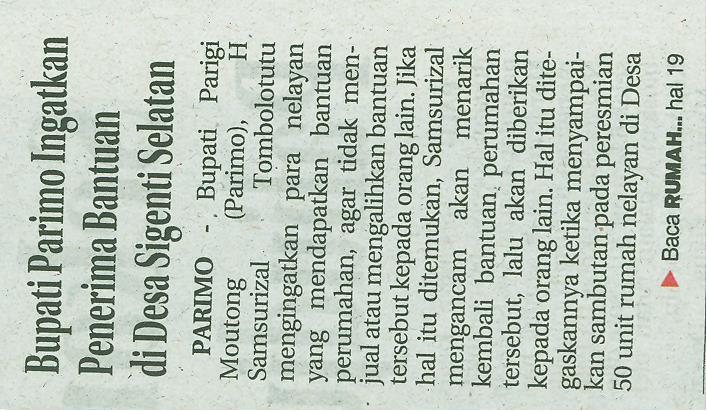 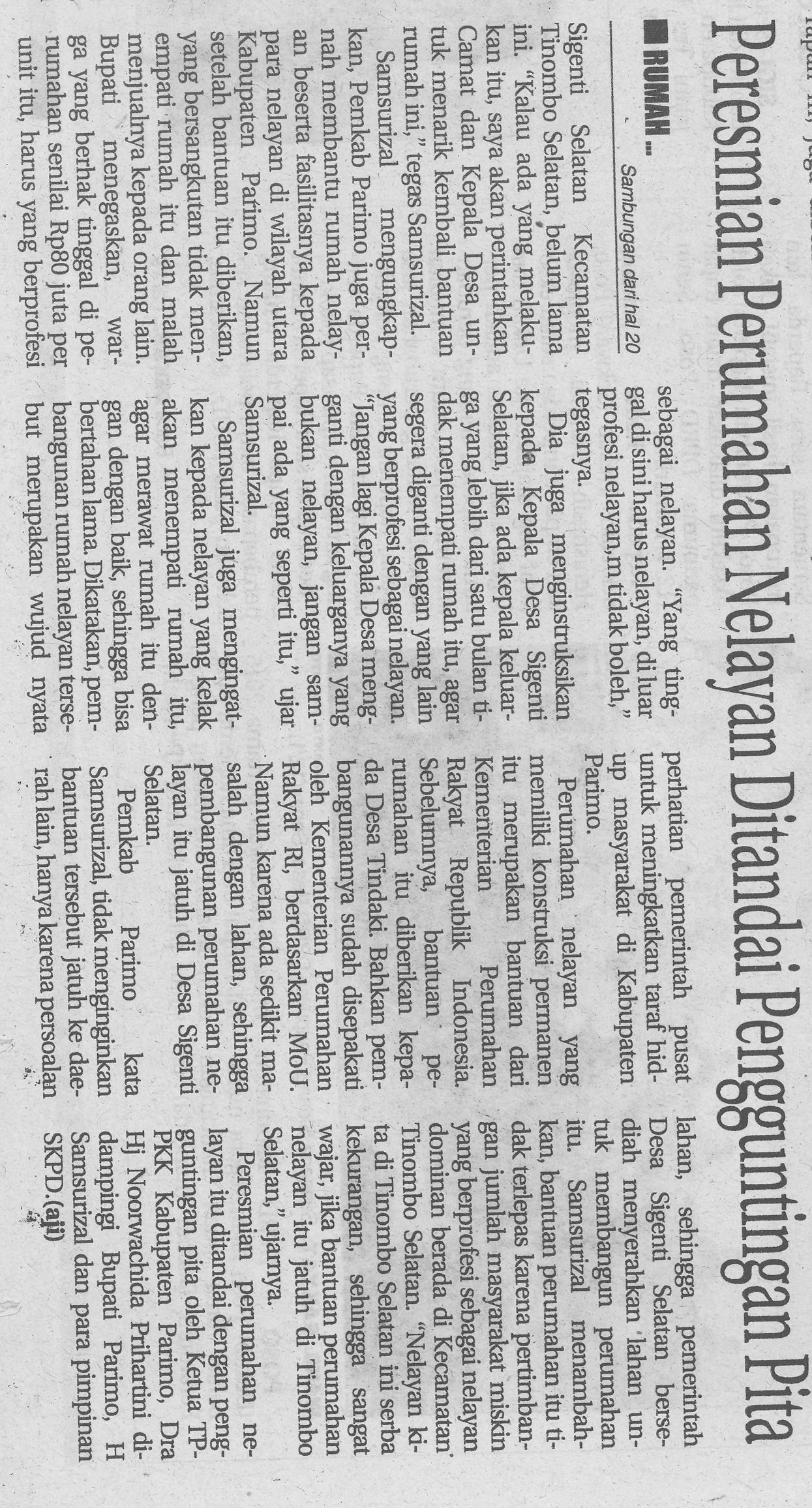 Harian    :Radar SultengKasubaudSulteng IIHari, tanggal:Sabtu, 10 Januari 2014KasubaudSulteng IIKeterangan:Bupati ingatkan penerima bantuan perumahan nelayanKasubaudSulteng IIEntitas:ParimoKasubaudSulteng II